DSWD DROMIC Report #24 on theMs 6.6 Earthquake Incident in Tulunan, North Cotabatoas of 13 November 2019, 6PMSituation Overview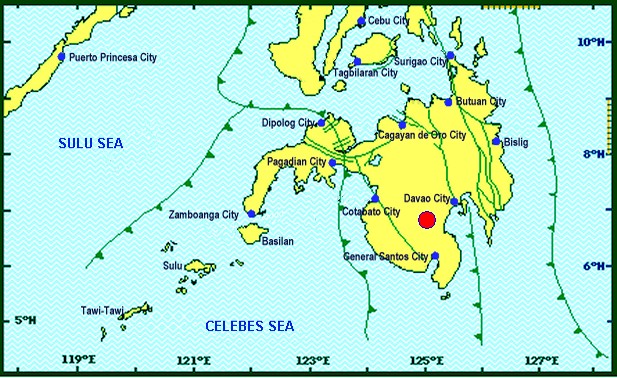 On 29 October 2019 at 09:04 AM, a 6.6 magnitude earthquake jolted the municipality of Tulunan, North Cotabato (06.81°N, 125.03°E - 022 km S 79°E) with a tectonic origin and a depth of focus of 7 km. The earthquake was also felt in the neighboring municipalities of North Cotabato and Davao Region.Source: DOST-PHIVOLCS Earthquake BulletinStatus of Affected Families / PersonsA total of 53,841 families or 262,694 persons were affected by the earthquake incident in 335 barangays in Regions XI and XII (see Table 1).	Table 1. Number of Affected Families / Persons         Note: The decrease in the number of affected families or persons is due to ongoing assessment and validation being conducted.Source: DSWD-FOs XI and XIIStatus of Displaced Families / PersonsInside Evacuation CenterThere are 10,453 families or 48,266 persons taking temporary shelter in 73 evacuation centers in Regions XI and XII (see Table 2).Table 2. Number of Displaced Families / Persons Inside Evacuation CentersNote: The decrease in the number of displaced is due to the validated report submitted by DSWD-FO XII. Hence, ongoing assessment and validation being conducted. Source: DSWD-FOs XI and XIIOutside Evacuation CenterThere are 11,994 families or 59,735 persons currently staying with their relatives and/or friends (see Table 3).Table 3. Number of Displaced Families / Persons Outside Evacuation CentersNote: Ongoing assessment and validation being conducted.Source: DSWD-FOs XI and XIIDamaged HousesThere are 38,589 damaged houses; of which, 23,303 are totally damaged and 15,286 are partially damaged (see Table 4).Table 4. Number of Damaged HousesNote: Ongoing assessment and validation being conducted Source: DSWD-FOs XI and XIIAssistance ProvidedA total of ₱42,700,979.70 worth of assistance was provided by DSWD to the affected families (see Table 5).Table 5. Cost of Assistance Provided to Affected Families / PersonsSource: DSWD-FOs XI and XIIDSWD DISASTER RESPONSE INFORMATION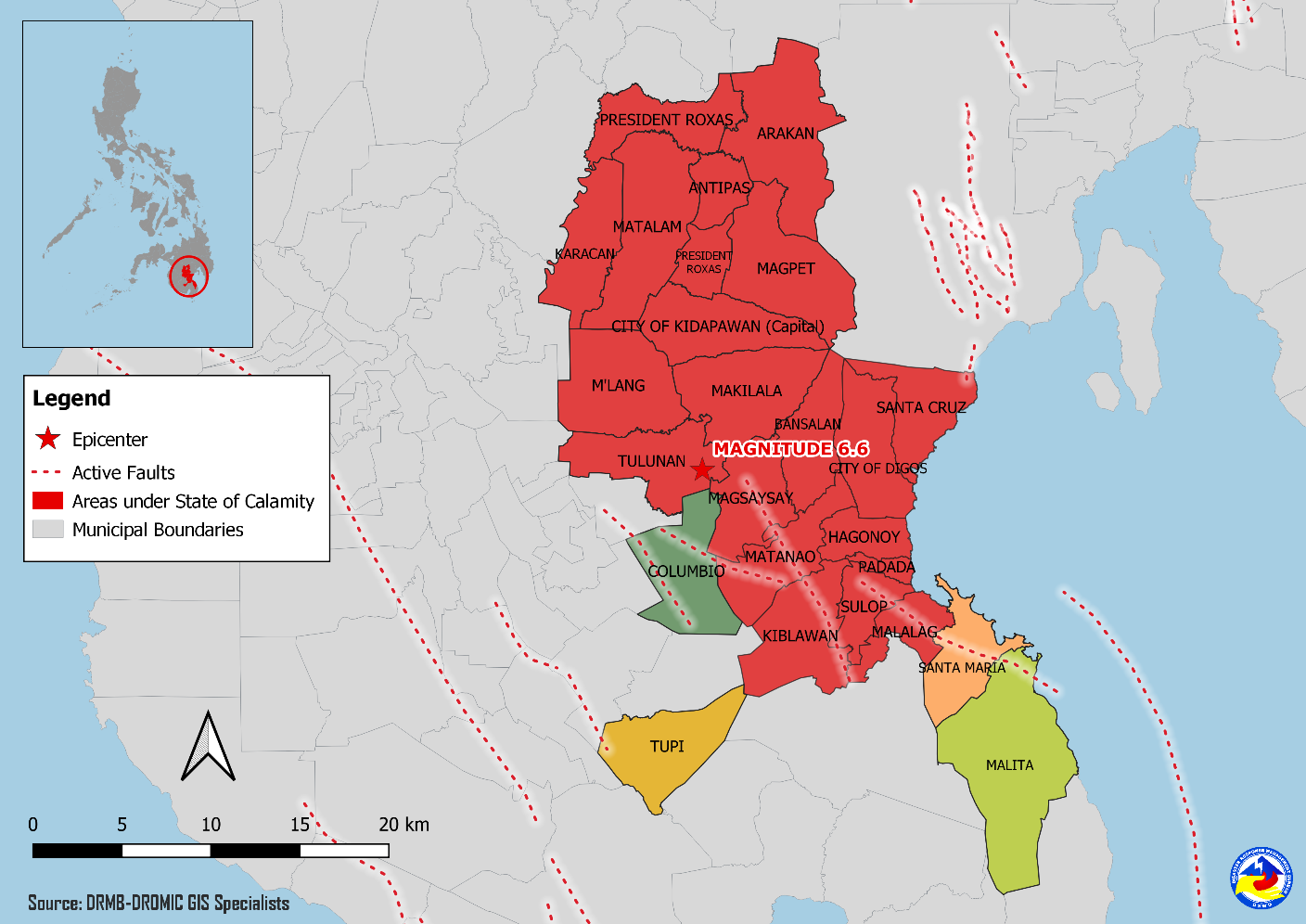 Situational ReportsDSWD-DRMBDSWD-FO XIDSWD-FO XII***The Disaster Response Operations Monitoring and Information Center (DROMIC) of the DSWD-DRMB is closely coordinating with concerned DSWD Field Offices for any significant disaster response updates.Prepared by:MARIEL B. FERRARIZCLARRIE MAE A. CASTILLOLESLIE R. JAWILIReleasing OfficerPHOTO DOCUMENTATIONRelief distribution in New Bulatukan, Makilala North Cotabato (November 02, 2019)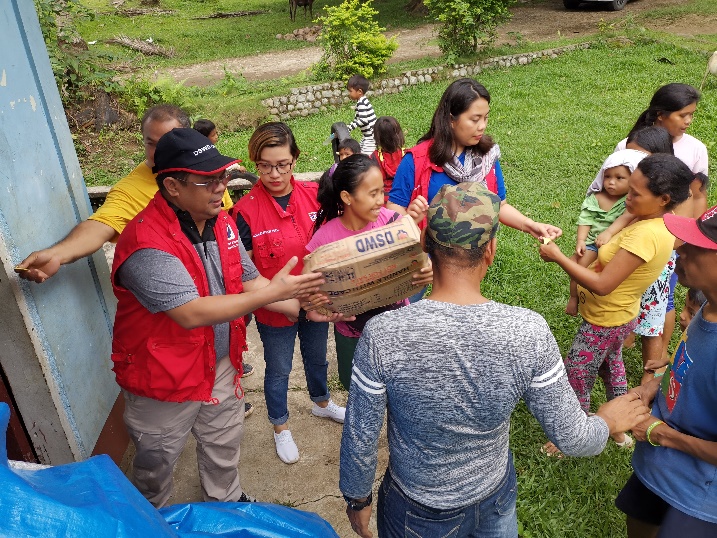 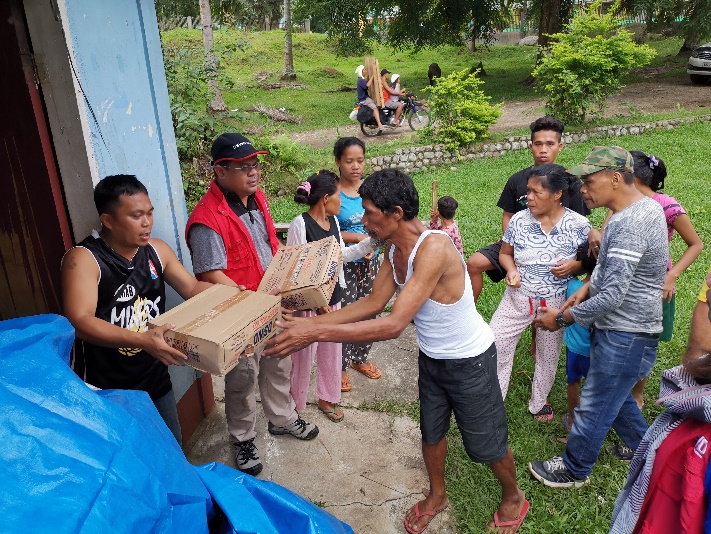 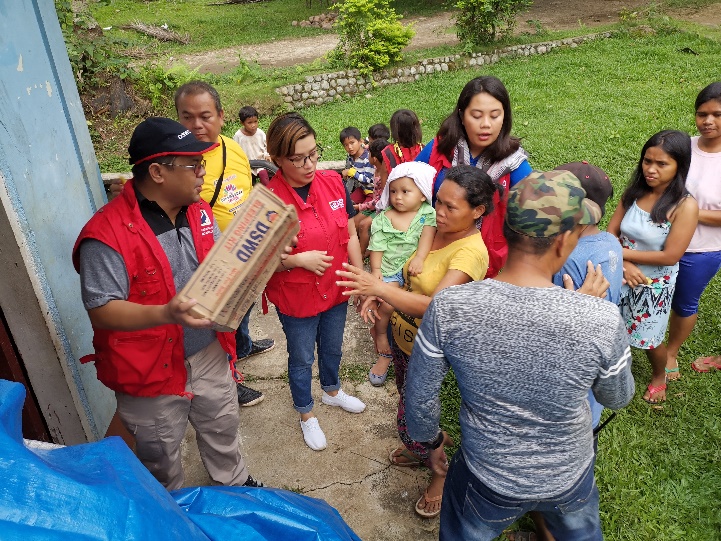 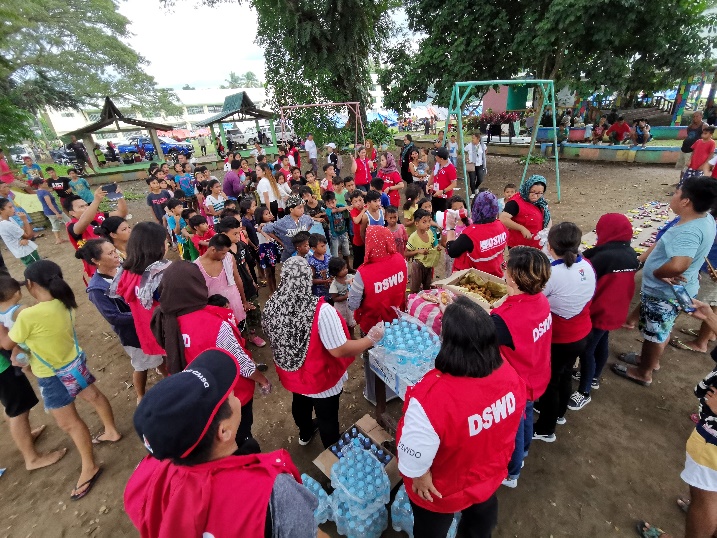 DSWD together with Philippine Coast Guard conducted play therapy at Bacungan Elementary School Evacuation Center (November 07, 2019)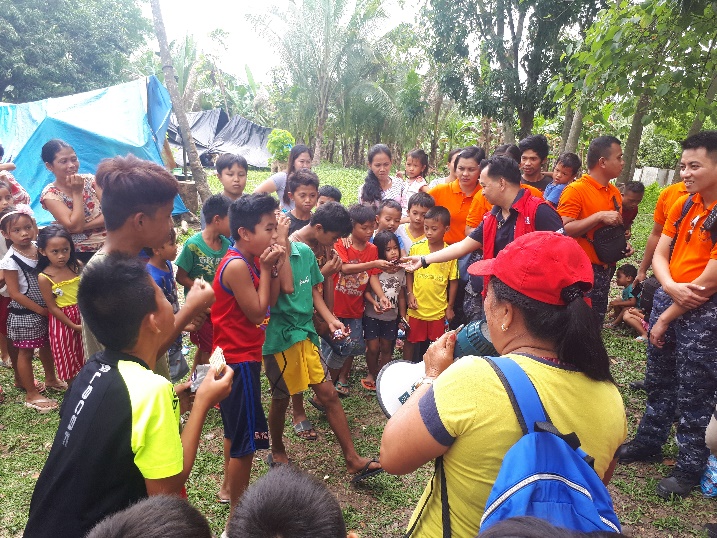 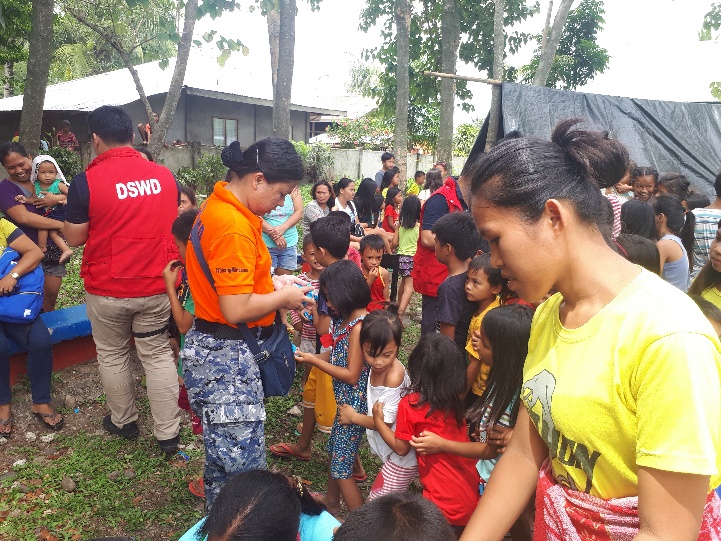 REGION / PROVINCE / MUNICIPALITY REGION / PROVINCE / MUNICIPALITY  NUMBER OF AFFECTED  NUMBER OF AFFECTED  NUMBER OF AFFECTED REGION / PROVINCE / MUNICIPALITY REGION / PROVINCE / MUNICIPALITY  Barangay  Families  Persons GRAND TOTALGRAND TOTAL 335 53,841 262,694 REGION XIREGION XI 151 21,306 100,019 Davao del SurDavao del Sur 143 21,245 99,714 Bansalan24 6,371 26,384 City of Digos (capital)13 2,044 10,220 Hagonoy21 1,067 4,890 Kiblawan14  70  350 Magsaysay22 8,904 44,475 Malalag3  229 1,145 Matanao31 1,658 7,740 Padada1  714 3,570 Santa Cruz11  38  190 Sulop3  150  750 Davao OccidentalDavao Occidental 8  61  305 Malita1  1  5 Santa Maria7  60  300 REGION XIIREGION XII 184 32,535 162,675 North CotabatoNorth Cotabato 182 32,479 162,395 Antipas13  250 1,250 Arakan11  108  540 Kabacan3  75  375 City of Kidapawan (capital)28 2,099 10,495 Magpet19 2,643 13,215 Makilala38 19,977 99,885 Matalam2  75  375 M'lang33 1,994 9,970 President Roxas6  164  820 Tulunan29 5,094 25,470 South CotabatoSouth Cotabato 1  18  90 Tupi1  18  90 Sultan KudaratSultan Kudarat 1  38  190 Columbio1  38  190 REGION / PROVINCE / MUNICIPALITY REGION / PROVINCE / MUNICIPALITY  NUMBER OF EVACUATION CENTERS (ECs)  NUMBER OF EVACUATION CENTERS (ECs)  NUMBER OF DISPLACED  NUMBER OF DISPLACED  NUMBER OF DISPLACED  NUMBER OF DISPLACED REGION / PROVINCE / MUNICIPALITY REGION / PROVINCE / MUNICIPALITY  NUMBER OF EVACUATION CENTERS (ECs)  NUMBER OF EVACUATION CENTERS (ECs)  INSIDE ECs  INSIDE ECs  INSIDE ECs  INSIDE ECs REGION / PROVINCE / MUNICIPALITY REGION / PROVINCE / MUNICIPALITY  NUMBER OF EVACUATION CENTERS (ECs)  NUMBER OF EVACUATION CENTERS (ECs)  Families  Families  Persons  Persons REGION / PROVINCE / MUNICIPALITY REGION / PROVINCE / MUNICIPALITY  CUM  NOW  CUM  NOW  CUM  NOW GRAND TOTALGRAND TOTAL 80  73 14,561 10,453 70,349 48,266 REGION XIREGION XI 44  37 8,511 4,403 40,099 18,016 Davao del SurDavao del Sur 44  37 8,511 4,403 40,099 18,016 Bansalan 9  7 4,004  606 19,797 2,274 City of Digos (capital) 17  12 1,943 1,558 9,664 6,070 Hagonoy 4  4  577  326 2,190 1,766 Magsaysay 10  10 1,663 1,589 7,008 6,466 Matanao 1  1  174  174  870  870 Sulop 3  3  150  150  570  570 REGION XIIREGION XII 36  36 6,050 6,050 30,250 30,250 North CotabatoNorth Cotabato 36  36 6,050 6,050 30,250 30,250 City of Kidapawan (capital) 9  9 2,029 2,029 10,145 10,145 Makilala 27  27 4,021 4,021 20,105 20,105 REGION / PROVINCE / MUNICIPALITY REGION / PROVINCE / MUNICIPALITY  NUMBER OF DISPLACED  NUMBER OF DISPLACED  NUMBER OF DISPLACED  NUMBER OF DISPLACED REGION / PROVINCE / MUNICIPALITY REGION / PROVINCE / MUNICIPALITY  OUTSIDE ECs  OUTSIDE ECs  OUTSIDE ECs  OUTSIDE ECs REGION / PROVINCE / MUNICIPALITY REGION / PROVINCE / MUNICIPALITY  Families  Families  Persons  Persons REGION / PROVINCE / MUNICIPALITY REGION / PROVINCE / MUNICIPALITY  CUM  NOW  CUM  NOW GRAND TOTALGRAND TOTAL12,178 11,994 60,655 59,735 REGION XIREGION XI10,913 10,729 54,330 53,410 Davao del SurDavao del Sur10,913 10,729 54,330 53,410 Bansalan2,923 2,786 14,480 13,795 Hagonoy 435  435 2,175 2,175 Magsaysay7,402 7,355 37,010 36,775 Matanao 125  125  525  525 Santa Cruz 28  28  140  140 REGION XIIREGION XII1,265 1,265 6,325 6,325 North CotabatoNorth Cotabato1,265 1,265 6,325 6,325 Antipas 32  32  160  160 Arakan 108  108  540  540 Kabacan 75  75  375  375 City of Kidapawan (capital) 70  70  350  350 M'lang 50  50  250  250 Tulunan 930  930 4,650 4,650 REGION / PROVINCE / MUNICIPALITY REGION / PROVINCE / MUNICIPALITY   NO. OF DAMAGED HOUSES   NO. OF DAMAGED HOUSES   NO. OF DAMAGED HOUSES REGION / PROVINCE / MUNICIPALITY REGION / PROVINCE / MUNICIPALITY  Total  Totally  Partially GRAND TOTALGRAND TOTAL      38,589       23,303       15,286 REGION XIREGION XI        9,711         2,186         7,525 Davao del SurDavao del Sur        9,690         2,185         7,505 Bansalan          858           174           684 Hagonoy          842           179           663 Kiblawan              1               1                - Magsaysay       7,402        1,609        5,793 Matanao            51               1             50 Padada          375           165           210 Santa Cruz            11               2               9 Sulop          150             54             96 Davao OccidentalDavao Occidental             21                1              20 Malita              1               1                - Santa Maria            20                -             20 REGION XIIREGION XII      28,878       21,117         7,761 North CotabatoNorth Cotabato      28,822       21,102         7,720 Antipas          250           214             36 Arakan          110               4           106 Kabacan            58               2             56 City of Kidapawan (capital)       1,366             38        1,328 Makilala     20,704      18,997        1,707 Matalam          121               1           120 M'lang          955             89           866 President Roxas          164             74             90 Tulunan       5,094        1,683        3,411 South CotabatoSouth Cotabato             18                1              17 Tupi            18               1             17 Sultan KudaratSultan Kudarat             38              14              24 Columbio            38             14             24 REGION / PROVINCE / MUNICIPALITY REGION / PROVINCE / MUNICIPALITY  DSWD LGU  NGOs  OTHERS  GRAND TOTAL GRAND TOTALGRAND TOTAL 42,700,979.70 - - -  42,700,979.70 REGION XIREGION XI 14,401,708.50 - - -  14,401,708.50 Davao del SurDavao del Sur 14,401,708.50 - - -  14,401,708.50 Bansalan 3,811,433.55  -  -  - 3,811,433.55 City of Digos (capital) 1,635,544.60  -  -  - 1,635,544.60 Hagonoy455,897.35  -  -  -  455,897.35 Magsaysay 6,458,480.00  -  -  - 6,458,480.00 Malalag527,330.00  -  -  -  527,330.00 Matanao 1,186,489.00  -  -  - 1,186,489.00 Padada326,534.00  -  -  -  326,534.00 REGION XIIREGION XII 28,299,271.20 - - -  28,299,271.20 North CotabatoNorth Cotabato 28,299,271.20 - - -  28,299,271.20 Arakan44,856.00  -  -  -  44,856.00 City of Kidapawan (capital) 5,948,892.00  -  -  - 5,948,892.00 Magpet 7,362,569.00  -  -  - 7,362,569.00 Makilala 8,588,277.48  -  -  - 8,588,277.48 M'lang 1,298,374.00  -  -  - 1,298,374.00 Tulunan 5,056,302.72  -  -  - 5,056,302.72 DATESITUATIONS / ACTIONS UNDERTAKEN13 November 2019The Disaster Response Management Bureau (DRMB) is on BLUE alert status and is closely coordinating with the concerned field offices for significant disaster response updates.All QRT members and emergency equipment are on standby and ready for deployment.DATEACTION(S) TAKEN12 November 2019DSWD-FO XI is still on RED alert status.Relief operation were conducted in the Municipalities of Bansalan, Padada and Hagonoy.DATEACTION(S) TAKEN12 November 2019DSWD-FO XII is still on RED alert status. DSWD-FO XII delivered 300 rolls of laminated sacks, 284 pieces of malong, 296 blankets, and 30 tents in Makilala North Cotabato